长春新区网络双选会学生报名参会指南学生报名参会指南激活慧就业平台账号扫码下方二维码，登陆本校学生就业小程序：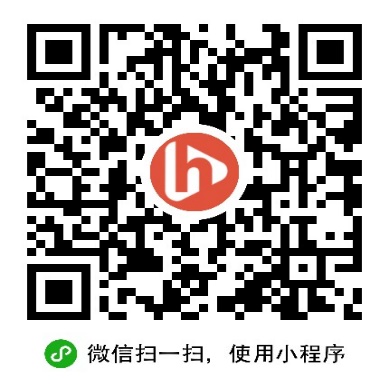 首次登录请选择本学校，进入本校学生就业小程序，使用学号登录激活账号，初始密码为123456，登录后绑定手机，设置新密码后请使用手机号和新密码重新登录。扫码后如进入的页面不是本校学生就业小程序，请进入“我的”，在登录页面右上方点击“切换学校”，选择本学校，即可回到本校学生就业小程序。如已经登录本校学生就业小程序，扫码后直接进入本校学生就业小程序。完善简历请学生在参会前完善文字简历，本场活动提供视频简历功能，请登录后进入“我的”，点击“我的简历”编辑或完善文字简历，点击视频简历，制作或上传视频简历。PC端文字简历编辑请登录https://www.hjiuye.com/page/personalResume/login报名及入场参会报名与入场登录小程序后，进入“活动-双选会”，在列表中搜索选择长春新区发布的双选会，点击进入详情页面，点击“进入网络会场”按钮报名或入场参会入场后，进入企业大厅可搜索查找企业，进入职位大厅可搜索查找职位，双选会开始前可以进入会场投递简历，双选会期间请入场参会并保持在线状态，接受HR发起的视频面试邀请并经常关注“沟通”频道，查看企业HR留言信息；沟通与投递简历点击感兴趣的职位，进入职位详情页面，点击“投递简历”主动投递简历，点击“立即沟通”,与该单位参会HR直接沟通了解更多单位和职位信息，也可以收藏或将该职位分享给专业对口的同学。进入沟通页面，可以看到您主动联系的用人单位HR，也可以看到HR发送给您的信息和投递邀请，请及时回复。视频面试视频面试由企业端发起，如果您与HR沟通的好，可以发送文字，邀请HR发起视频面试。请不用退出小程序，以免错过HR发起的视频面试邀请，收到HR发起的视频面试，点击“接受”，即可开始视频面试，参会期间摄像头和麦克风请保持开启状态。学生参会注意事项视频面试请注意着装，选择光线和环境较好的场地进行。所有参会企业不得向学生收取任何费用，如有企业以培训等理由收取学生费用，请立即与学校就业办老师或辅导员联系或点击“我的-在线咨询”向平台举报。请与HR通过平台IM进行沟通，不要添加个人微信，避免个人信息泄露。学生技术支持使用过程中遇到问题，请进入小程序，在未登录状态下点击“在线咨询”或在登录状态下进入“我的-联系客服”留言或直接与客服沟通。